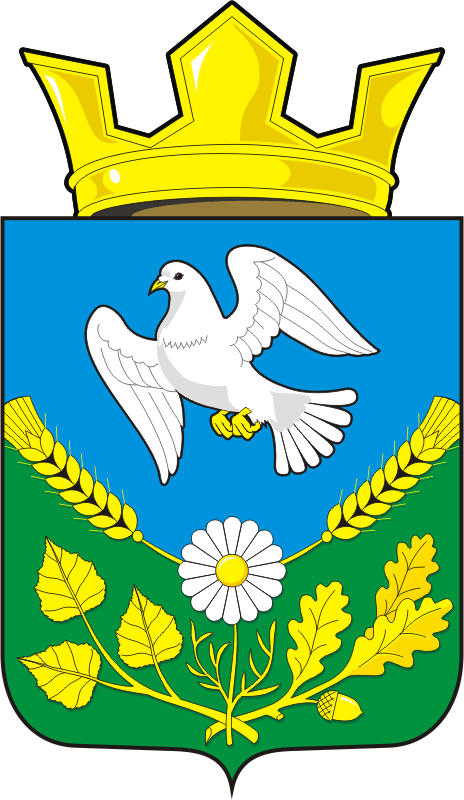 СОВЕТ ДЕПУТАТОВ МУНИЦИПАЛЬНОГО ОБРАЗОВАНИЯ НАДЕЖДИНСКИЙ СЕЛЬСОВЕТ САРАКТАШСКОГО РАЙОНА ОРЕНБУРГСКОЙ ОБЛАСТИЧЕТВЕРТОГО СОЗЫВАРЕШЕНИЕ   внеочередного десятого заседания Совета депутатовмуниципального образования Надеждинский сельсоветчетвертого созыва   23 марта 2021 года                                                                                № 26                                                             Об утверждении порядка проведения осмотра зданий,сооружений в целях оценки их технического состоянияи надлежащего технического обслуживания       В соответствии со статей 12, 132  Конституции Российской Федерации, пунктом 26 статьи 16, статьи 35 Федерального закона от 06.10.2003 N 131-ФЗ "Об общих принципах организации местного самоуправления в Российской Федерации",  пункта 11 статьи 55.24 Градостроительного кодекса Российской Федерации и, руководствуясь  Уставом муниципального образования Надеждинский сельсовет Саракташского района Оренбургской области, Совет депутатов  муниципального образования  Надеждинский сельсовет    Саракташского района Оренбургской области  РЕШИЛ: 1. Утвердить порядок проведения осмотра зданий, сооружений в целях оценки их технического состояния и надлежащего технического обслуживания, согласно приложению. 2. Установить, что настоящее решение Совета депутатов вступает в силу после дня его обнародования и подлежит размещению на сайте муниципального образования Надеждинский сельсовет Саракташского района. 3. Контроль за исполнением данного решения возложить на             постоянную комиссию  социально – экономического развития  (Перегудова М.Н.).   Председатель Совета депутатов,глава сельсовета                                __________О.А.ТимкоРазослано: постоянной комиссии, прокуратуре Саракташского района, в делоПриложение к решению Совета депутатов муниципального                                                              образования Надеждинский сельсовет Саракташского района Оренбургской области  от 23.03.2021 № 26  Порядок проведения осмотра зданий, сооружений в целях оценки их технического состояния и надлежащего технического обслуживания 1. Порядок проведения осмотра зданий, сооружений в целях оценки их технического состояния и надлежащего технического обслуживания (далее - Порядок) разработан в соответствии с статьёй 55.24 Градостроительного кодекса Российской Федерации, Федеральным законом от 06.10.2003 N 131-ФЗ "Об общих принципах организации местного самоуправления в Российской Федерации", Уставом муниципального образования Надеждинский сельсовет Саракташского района Оренбургской области и устанавливает процедуру организации и проведения осмотра зданий, сооружений в целях оценки их технического состояния и надлежащего технического обслуживания в соответствии с требованиями технических регламентов к конструктивным и другим характеристикам надежности и безопасности объектов, требованиями проектной документации указанных объектов (далее - осмотр зданий, сооружений). 2. Действие настоящего Порядка распространяется на все эксплуатируемые здания и сооружения независимо от формы собственности, расположенные на территории муниципального образования Надеждинский сельсовет Саракташского района Оренбургской области (далее – сельское поселение), за исключением случаев, если при эксплуатации таких зданий, сооружений федеральными законами предусмотрено осуществление государственного контроля (надзора). 3. Осмотр зданий, сооружений проводится при поступлении в администрацию сельского поселения заявления физического или юридического лица о нарушении требований законодательства Российской Федерации к эксплуатации зданий, сооружений, о возникновении аварийных ситуаций в зданиях, сооружениях или возникновении угрозы разрушения зданий, сооружений. 4. Осмотр зданий, сооружений проводится в целях оценки их технического состояния и надлежащего технического обслуживания в соответствии с требованиями технических регламентов к конструктивным и другим характеристикам надежности и безопасности объектов, требованиями проектной документации указанных объектов. 5. Оценка технического состояния и надлежащего технического обслуживания зданий и сооружений возлагается на Межведомственную комиссию (далее - комиссия), состав которой утверждается администрацией сельского поселения. 6. Комиссия осуществляет оценку технического состояния и надлежащего технического обслуживания здания, сооружения в соответствии с требованиями Технического регламента о безопасности зданий и сооружений. 7. Осмотры проводятся с участием лиц, ответственных за эксплуатацию зданий, сооружений либо их уполномоченных представителей. Лица, ответственные за эксплуатацию зданий, сооружений уведомляются о проведении осмотра зданий, сооружений не позднее, чем за 3 рабочих дня до даты проведения осмотра зданий, сооружений. 8. При осмотре зданий, сооружений проводится визуальное обследование конструкций (с фотофиксацией видимых дефектов), изучаются сведения об осматриваемом объекте (время строительства, сроки эксплуатации), общая характеристика объемно-планировочного и конструктивного решений и систем инженерного оборудования, производятся обмерочные работы и иные мероприятия, необходимые для оценки технического состояния и надлежащего технического обслуживания здания, сооружения в соответствии с требованиями технических регламентов к конструктивным и другим характеристикам надежности и безопасности объектов, требованиями проектной документации осматриваемого объекта. 9. Срок проведения осмотра зданий, сооружений составляет не более 20 дней со дня регистрации заявления, а в случае поступления заявления о возникновении аварийных ситуаций в зданиях, сооружениях или возникновении угрозы разрушения зданий, сооружений - не более 24 часов с момента регистрации заявления. 10. По результатам осмотра зданий, сооружений составляется акт осмотра здания, сооружения по форме согласно приложению 1 к Порядку (далее - акт осмотра). К акту осмотра прикладываются материалы фотофиксации осматриваемого здания, сооружения и иные материалы, оформленные в ходе осмотра здания, сооружения. 11. По результатам проведения оценки технического состояния и надлежащего технического обслуживания здания, сооружения комиссией принимается одно из следующих решений: 1) о соответствии технического состояния и технического обслуживания здания, сооружения требованиям технических регламентов и проектной документации зданий, сооружений; 2) о несоответствии технического состояния и технического обслуживания здания, сооружения требованиям технических регламентов и проектной документации зданий, сооружений. 12. В случае выявления при проведении осмотра зданий, сооружений нарушений требований технических регламентов к конструктивным и другим характеристикам надежности и безопасности объектов, требований проектной документации указанных объектов в акте осмотра излагаются рекомендации о мерах по устранению выявленных нарушений. 13. Акт осмотра составляется в 3-х экземплярах и подписывается лицами осуществившими осмотр зданий, сооружений, а также экспертами, представителями экспертных организаций (в случае их привлечения к проведению осмотра зданий, сооружений). Один экземпляр акта осмотра вручается лицу, ответственному за эксплуатацию зданий, сооружений либо его уполномоченному представителю под роспись, второй экземпляр акта вручается заявителю также под роспись. 14. В случае выявления нарушений требований технических регламентов администрация сельского поселения направляет копию акта осмотра в течение 3-х дней со дня его утверждения в орган, должностному лицу, в компетенцию которых входит решение вопроса о привлечении к ответственности лица, совершившего такое нарушение. 15. Сведения о проведенном осмотре зданий, сооружений вносятся в журнал учета осмотров зданий, сооружений, который ведется администрацией сельского поселения по форме Приложения 2 к Порядку. 16. Журнал учета осмотров зданий, сооружений должен быть прошит, пронумерован и удостоверен печатью. К журналу учета осмотров зданий, сооружений приобщается третий экземпляр акта осмотров зданий, сооружений. 17. В случае поступления заявления о нарушении требований законодательства Российской Федерации к эксплуатации зданий, сооружений, когда при эксплуатации зданий, сооружений осуществляется государственный контроль (надзор) в соответствии с федеральными законами, заявление в силу Федерального закона от 02.05.2006 N 59-ФЗ "О порядке рассмотрения обращений граждан Российской Федерации" направляется в орган, осуществляющий в соответствии с федеральными законами государственный контроль (надзор) при эксплуатации зданий, сооружений. Приложение 1 к Порядку проведения осмотра зданий, сооружений в целях оценки их технического состояния и надлежащего технического обслуживания                       АКТ ОСМОТРА ЗДАНИЯ (СООРУЖЕНИЯ)           __________________________________ "__" ____________ г.                   населенный пункт 1. Название здания (сооружения) _____________________________________ 2. Адрес ___________________________________________________________3. Владелец (балансодержатель) ______________________________________4. Пользователи (наниматели, арендаторы)______________________________5. Год постройки ___________________________________________________6. Материал стен ___________________________________________________ 7. Этажность ______________________________________________________8. Наличие подвала ________________________________________________Результаты осмотра здания (сооружения) и заключение комиссии: Комиссия в составе - Председателя _____________________________________________________Членов комиссии: 1. ________________________________________________________________2. ________________________________________________________________ 3. ________________________________________________________________ Представители: 1. _______________________________________________________________,2. _______________________________________________________________, произвела осмотр ______________________________________________________                                наименование здания (сооружения) по вышеуказанному адресу. Выводы и рекомендации: ____________________________________________________________________________________________________________________________________Подписи: Председатель комиссии____________________ Члены комиссии _________________________Приложение 2 к Порядку проведения осмотра зданий, сооружений в целях оценки их технического состояния и надлежащего технического обслуживания ЖУРНАЛ УЧЕТА ОСМОТРА ЗДАНИЙ (СООРУЖЕНИЙ) N п/п Наименование конструкций, оборудования и устройств Оценка состояния, описание дефектов Перечень необходимых и рекомендуемых работ, сроки и исполнители 1 2 3 4 1 Благоустройство 2 Наружные сети и колодцы 3 Фундаменты (подвал) 4 Несущие стены (колонны) 5 Перегородки 6 Балки (фермы) 7 Перекрытия 8 Лестницы 9 Полы 10 Проемы (окна, двери, ворота) 11 Кровля 12 Наружная отделка 12 а) архитектурные детали 12 б) водоотводящие устройства 13 Внутренняя отделка 14 Центральное отопление 15 Местное отопление 16 Санитарно-технические устройства 17 Газоснабжение 18 Вентиляция 19 Энергоснабжение, освещение 20 Технологическое оборудование 21 Встроенные помещения 22 _____________________________ 23 _____________________________ N п/п Основание для проведения осмотра зданий, сооружений Дата проведения осмотра Наименование объекта осмотра Адрес проведения осмотра Сведения о собственнике объекта Номер и дата акта осмотра Должностные лица уполномоченного органа, проводившие осмотр Дата и отметка в получении акта 1 2 3 ... 